Indicação Nº        / 2021Sugere ao Poder Executivo Municipal que seja realizado reparo do gradil na Avenida Jornalista Alberto Francisco Torres (Praia de Icaraí), nº 113 até a Praia das Flechas, Icaraí/Ingá - Niterói.Indico à Mesa na forma Regimental, ouvido o Douto Plenário, seja oficiado o Exm°. Prefeito Municipal em exercício, Axel Grael, que seja realizado reparo do gradil na Avenida Jornalista Alberto Francisco Torres (Praia de Icaraí), nº 113 até a Praia das Flechas, Icaraí/Ingá – Niterói.JUSTIFICATIVA	Justifica-se a presente indicação, visando atender as reivindicações dos moradores e transeuntes do local. É de grande necessidade o conserto emergencial, pois o gradil está em péssimas condições.Niterói, 11 de Agosto de 2021.__________________________________Dr. NAZARVereador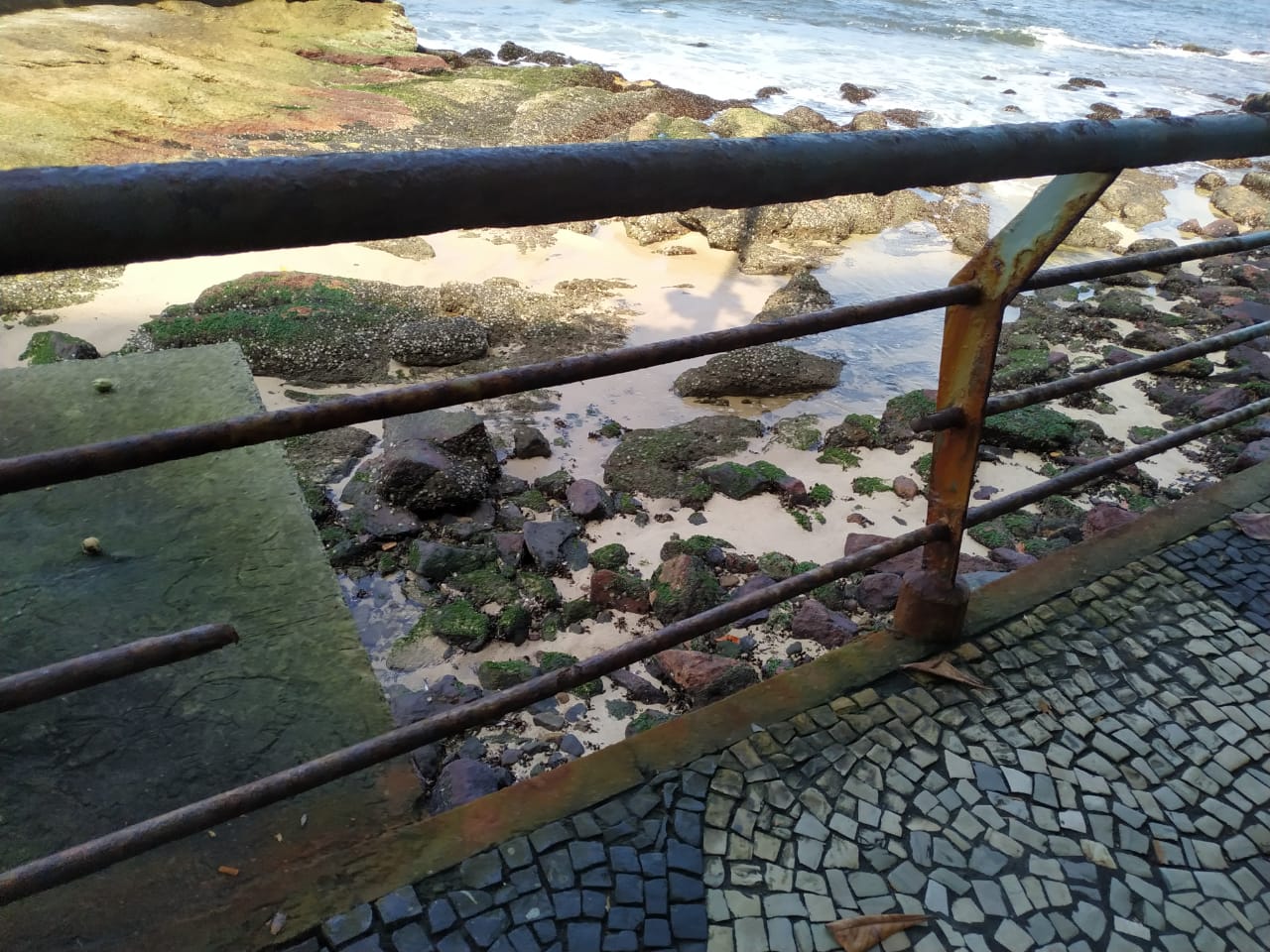 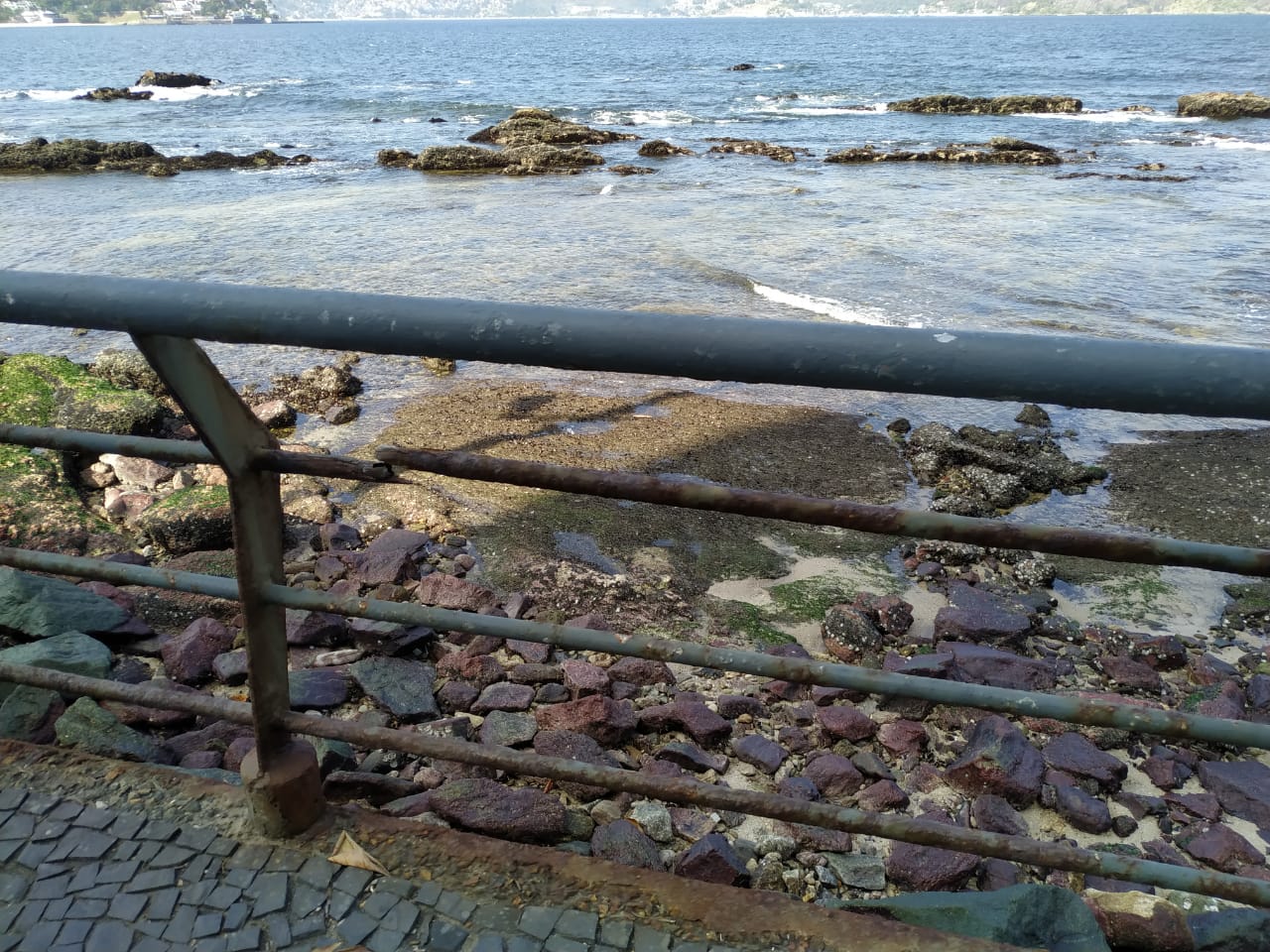 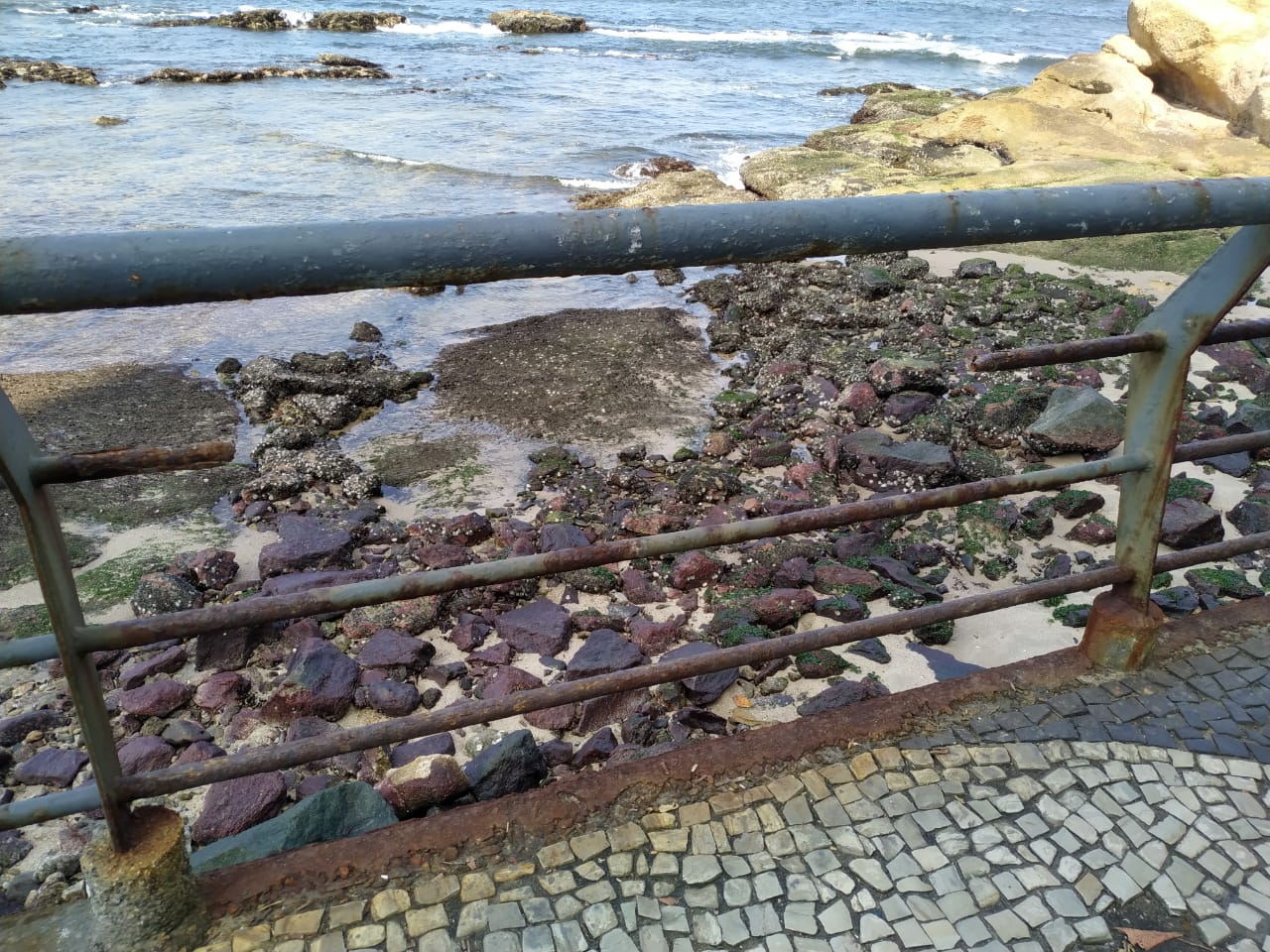 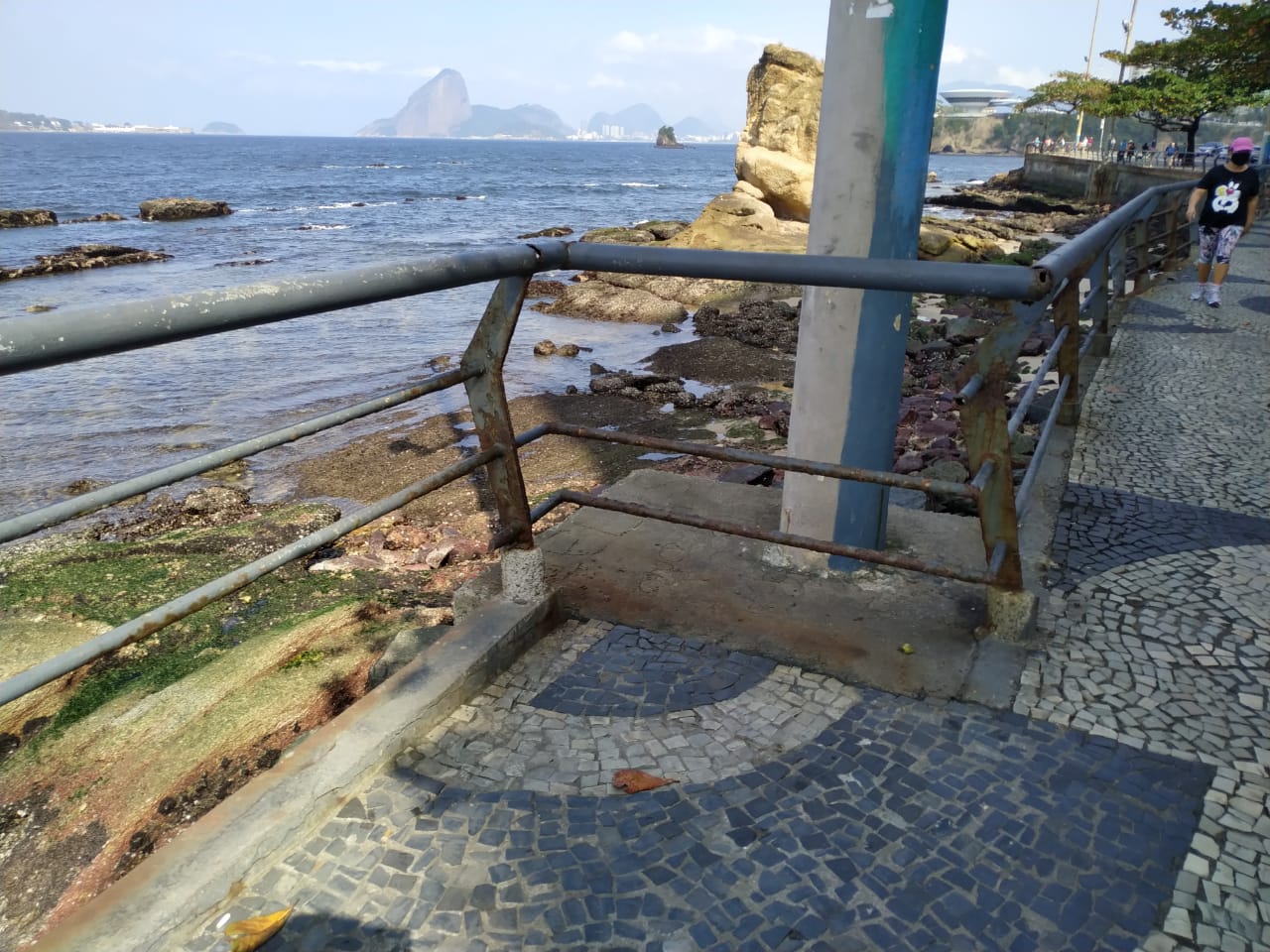 